ÅSEN BARNEHAGE 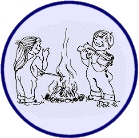 B A R N E H A G E R UTA 2020/ 2021Barnehageåret 2020/2021 varer fra og med 10 august 2020 til og med 9 august 2021MÅNEDDAG/DATOMERKNADERAUGUSTMandag 10 august 10 august11 augustOppstart nytt barnehageårPlanleggingsdager -Barnehagen er stengtSEPTEMBER22 septemberForeldremøteOKTOBER15 oktoberKursdag – bh. stengtNOVEMBERSu-møteDESEMBEROnsdag 23 des.Planleggingsdag – barnehagen er stengtJul- og nyttårsaften er barnehagen stengt!JANUARMandag 4 januarOppstart           APRIL Onsdag 31 marsPåske (1-5 april)Barnehagen stenger kl. 12.00 onsdag før skjærtorsdag.MAI Fredag 14 mai Kursdag?PlanleggingsdagSU-møtedugnadJUNIMandag 7juniUke 24Evalueringsdag.Foreldremøte for nye foreldre.JULIUke 28 , 29,  30(12/7 – 30/7)Fellesferie -Barnehagen stengt 